OBIECTIVUL:  CONTRACT VJ – CL – 02,,REABILITAREA  STAŢIEI  DE  TRATARE  A  APEI  VALEA  DE  PEŞTI  ŞI  A  CAPTĂRII  LAZĂRU,  VALEA  JIULUI’’  OB. 03  Decantor  lamelar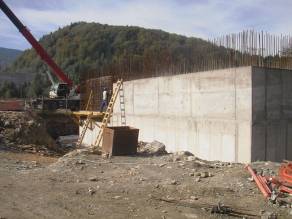 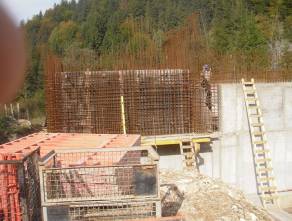 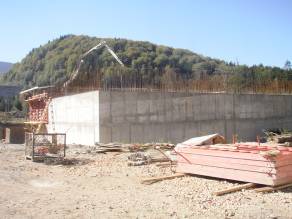 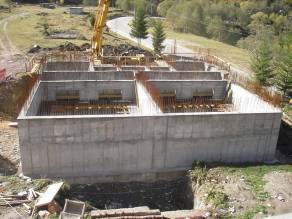 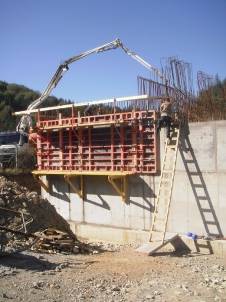 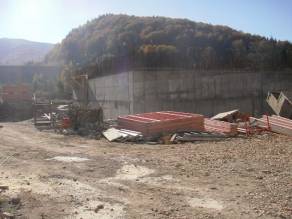 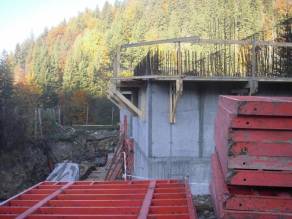 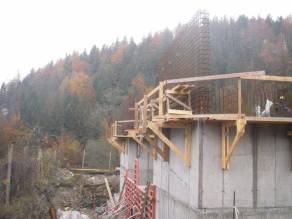 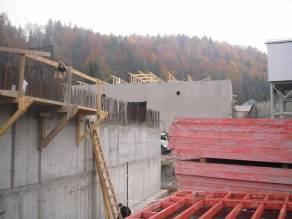 OB. 04 – 06  Statie  de  filtre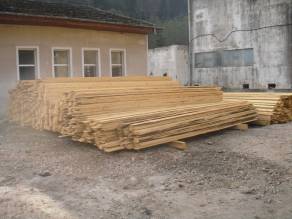 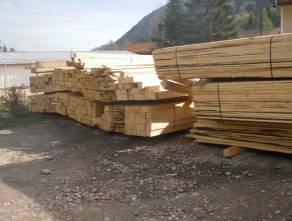 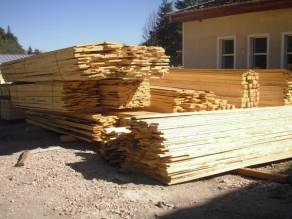 OB. 04 – 06 ACOPERIS  SARPANTA  DE LEMNOB. 04 – 06 ACOPERIS  SARPANTA  DE LEMN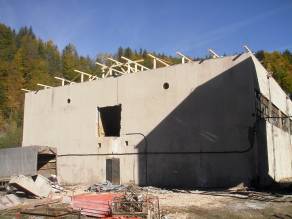 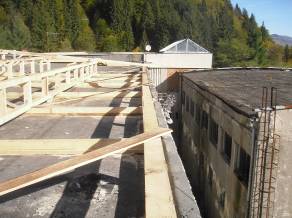 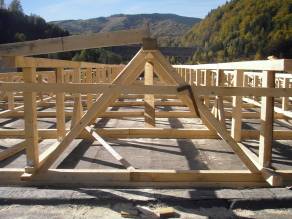 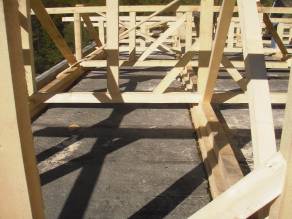 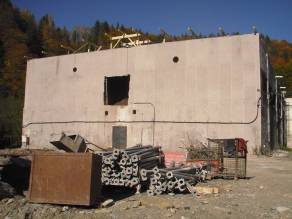 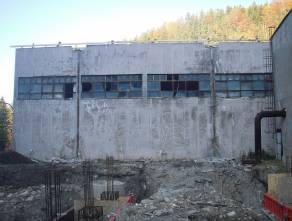 OB. 04 – 06  Statie  de  filtre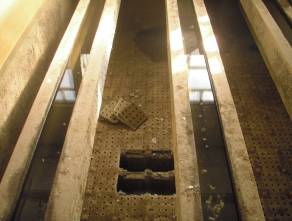 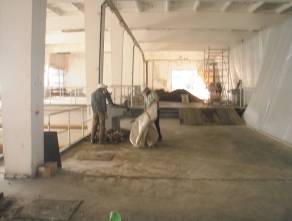 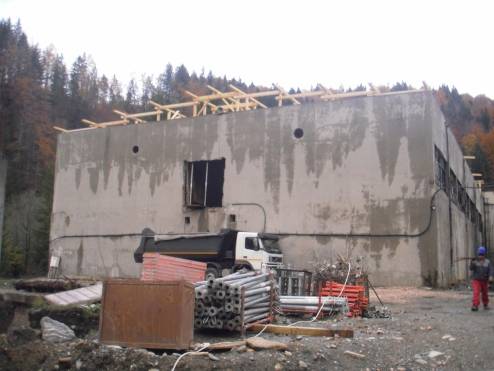 OB. 07  CLORINARE  SARPANTA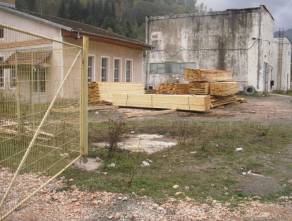 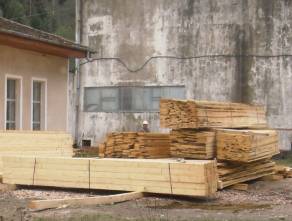 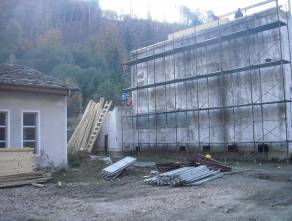 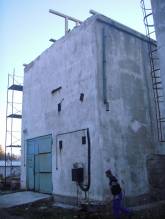 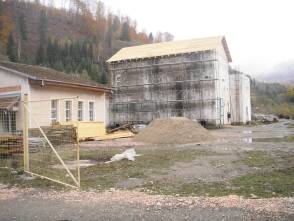 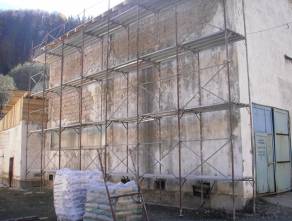 OB. 10  Concentrator  namolOB. 12  Statie  de  pompare  supernatantOB. 12  Statie  de  pompare  supernatantOB. 12  Statie  de  pompare  supernatant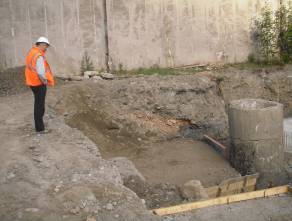 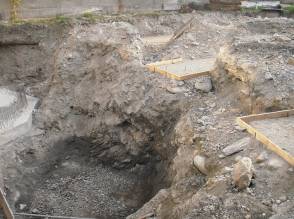 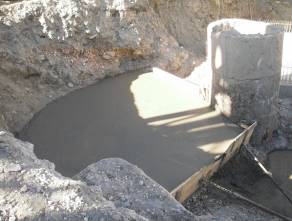 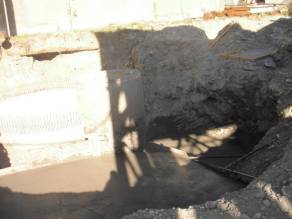 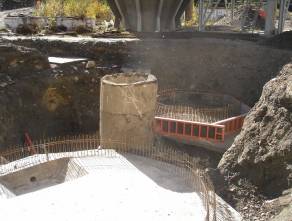 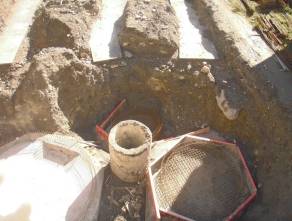 OB. 10  Concentrator  namolOB. 12  Statie  de  pompare  supernatant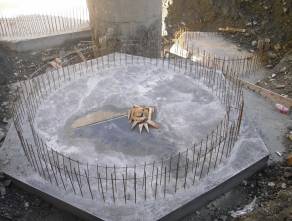 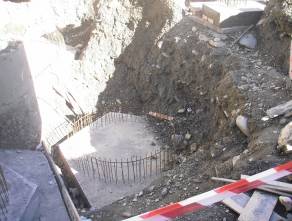 OB. 11  Deshidratare  namol  si  depozitare  intermediara  namol OB. 11  Deshidratare  namol  si  depozitare  intermediara  namol 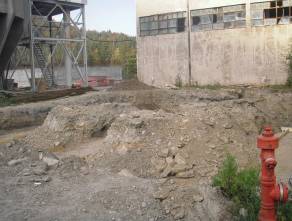 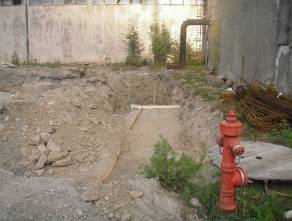 OB. 11  DESHIDRATARE  NAMOLOB 03 – 04 SARPANTA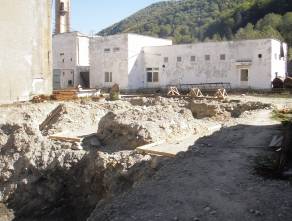 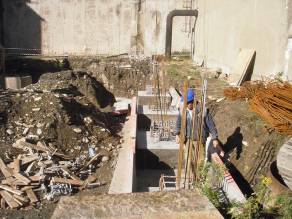 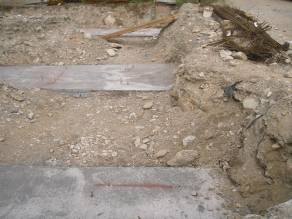 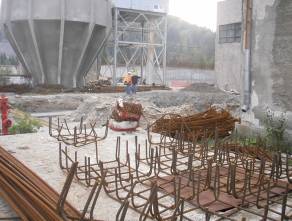 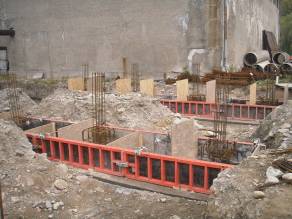 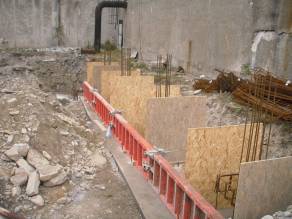 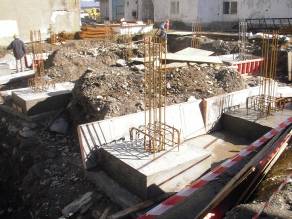 